แบบเสนอโครงการวิจัย (Research Proposal)โครงการวิจัยกัญชาทางการแพทย์ คณะแพทยศาสตร์ มหาวิทยาลัยขอนแก่น..................................................................................................................ชื่อโครงการวิจัย (ระบุชื่อโครงการทั้งภาษาไทยและ ภาษาอังกฤษ) ผู้รับผิดชอบ (ระบุชื่อหัวหน้าโครงการและนักวิจัยร่วมโครงการ พร้อมหน่วยงานสังกัดและที่อยู่ เบอร์โทรศัพท์มือถือ และ E-mail และสัดส่วนการทำงานวิจัยของทุกคนในโครงการ) คำสำคัญ (Keywords) ของโครงการวิจัยที่มาและความสำคัญของปัญหาที่ทำการวิจัย/ทบทวนวรรณกรรมวัตถุประสงค์ของโครงการขอบเขตของการวิจัย งานวิจัยที่เกี่ยวข้อง/เอกสารอ้างอิงของโครงการวิจัยประโยชน์ที่คาดว่าจะได้รับสถานที่ดำเนินงานวิจัยวิธีดำเนินการวิจัยระยะเวลาดำเนินงานวิจัย และแผนการดำเนินงานตลอดโครงการ งบประมาณของโครงการวิจัย (ไม่เกิน 250,000 บาท) โดยแสดงรายละเอียดของค่าใช้จ่าย จำแนกตามงบประมาณประเภทต่างๆ ให้สอดคล้องกับแผนการดำเนินงานผลสำเร็จและความคุ้มค่าของการวิจัยที่คาดว่าจะได้รับ (โปรดระบุการตีพิมพ์และการนำไปใช้ประโยชน์)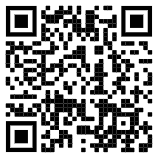 สามารถ Download แบบฟอร์มข้อเสนอโครงการได้ที่ https://mdresearch.kku.ac.th/researchfundinfo/formstype_where/1 ที่การดำเนินงานระยะเวลา (เดือน)ระยะเวลา (เดือน)ระยะเวลา (เดือน)ระยะเวลา (เดือน)ระยะเวลา (เดือน)ระยะเวลา (เดือน)ระยะเวลา (เดือน)ระยะเวลา (เดือน)ระยะเวลา (เดือน)ระยะเวลา (เดือน)ระยะเวลา (เดือน)ระยะเวลา (เดือน)ผู้รับผิดชอบที่การดำเนินงาน123456789101112ค่าใช้จ่ายการดำเนินงานวิจัยค่าใช้จ่ายการดำเนินงานวิจัยค่าใช้จ่ายการดำเนินงานวิจัยค่าใช้จ่ายการดำเนินงานวิจัยค่าใช้จ่ายการดำเนินงานวิจัยค่าใช้จ่ายการดำเนินงานวิจัย1.ค่าใช้จ่ายดำเนินงานวิจัยรายการจำนวนราคา/หน่วย รวม หมายเหตุ1.1 วัสดุสำนักงาน               1.2 วัสดุทางการแพทย์          1.3 วัสดุทางวิทยาศาสตร์       1.4 สัตว์ทดลอง       1.5 ค่าตรวจทางห้องปฏิบัติการ/ยา1.6 ค่าใช้จ่ายอื่นๆ2. ค่าใช้จ่ายเกี่ยวกับบุคคลภาระงาน/รายการที่จ้างคุณสมบัติค่าจ้าง/คน รวม หมายเหตุ2.1 ค่าตอบแทนผู้ช่วยวิจัย2.2 ค่าจ้างเหมา2.3 ค่าตอบแทนอาสาสมัคร   2.4 ค่าวิเคราะห์ข้อมูล2.5 ค่าใช้จ่ายอื่นๆ3.ค่าบริหารงานทั่วไป  4.ค่าจัดพิมพ์รายงานวิจัย  5.ค่าใช้จ่ายอื่นๆรวมเป็นเงินทั้งสิ้นรวมเป็นเงินทั้งสิ้นรวมเป็นเงินทั้งสิ้นรวมเป็นเงินทั้งสิ้นลงชื่อ.............................................................(                                            )หัวหน้าโครงการวันที่ ......../................./............ลงชื่อ.............................................................(                                            )หัวหน้าภาควิชา.........................................วันที่ ......../................./............